Проект разработан юридическим отделом аппарата Городской Думы Петропавловск-Камчатского городского округа и внесен Главой Петропавловск-Камчатского городского округа Слыщенко К.Г.РЕШЕНИЕРассмотрев проект решения о порядке ведения реестра муниципальных служащих Петропавловск-Камчатского городского округа, внесенный Главой Петропавловск-Камчатского городского округа Слыщенко К.Г., в соответствии со статьей 31 Федерального закона от 02.03.2007 № 25-ФЗ «О муниципальной службе в Российской Федерации», статьей 29 Закона Камчатского края от 04.05.2008 № 58 
«О муниципальной службе в Камчатском крае», пунктом 37 части 2 статьи 28 Устава Петропавловск-Камчатского городского округа, Городская Дума Петропавловск-Камчатского городского округаРЕШИЛА:1. Принять Решение о порядке ведения реестра муниципальных служащих Петропавловск-Камчатского городского округа.2. Направить принятое Решение Главе Петропавловск-Камчатского городского округа для подписания и обнародования.РЕШЕНИЕот ______________ № ________-ндО порядке ведения реестра муниципальных служащих Петропавловск-Камчатского городского округаПринято Городской Думой Петропавловск-Камчатского городского округа(решение от ______________№______-р)Статья 1. Общие положения 1. Настоящее Решение о порядке ведения реестра муниципальных служащих Петропавловск-Камчатского городского округа (далее - Решение) разработано в соответствии со статьей 31 Федерального закона от 02.03.2007 № 25-ФЗ 
«О муниципальной службе в Российской Федерации», статьей 29 Закона Камчатского края от 04.05.2008 № 58 «О муниципальной службе в Камчатском крае» и устанавливает правила формирования и порядок ведения реестра муниципальных служащих Петропавловск-Камчатского городского округа.2. Реестр муниципальных служащих Петропавловск-Камчатского городского округа состоит из реестров муниципальных служащих, замещающих должности в органах местного самоуправления Петропавловск-Камчатского городского округа (далее - реестр).3. Реестр ведется представителем нанимателя (работодателем).4. Реестр ведется на бумажных и электронных носителях. При несоответствии записей на бумажных носителях записям на электронных носителях приоритет имеют записи на бумажных носителях.Статья 2. Порядок ведения реестра1. В реестр включаются сведения, содержащиеся в личном деле муниципального служащего.2. В реестр вносятся следующие сведения о муниципальных служащих:1) наименование должности муниципальной службы;2) фамилия, имя, отчество, число, месяц, год рождения;3) дата поступления на муниципальную службу;4) образование, квалификация;5) дополнительное профессиональное образование;6) стаж муниципальной службы;7) результаты аттестации. Реестр ведется по форме согласно приложению к настоящему Решению.3. Сведения о гражданах, поступивших на муниципальную службу, сведения об изменении персональных  данных муниципальных служащих вносятся в реестр по состоянию на 31 декабря текущего года.4. Муниципальный служащий, уволенный с муниципальной службы, исключается из реестра в день увольнения.5. В случае смерти (гибели) муниципального служащего либо признания муниципального служащего безвестно отсутствующим или объявления его умершим решением суда, вступившим в законную силу, муниципальный служащий исключается из реестра в день, следующий за днем смерти (гибели) или днем вступления в силу решения суда.6. Реестр по состоянию на 31 декабря текущего года утверждается представителем нанимателя (работодателя).7. Порядок хранения реестра, а также лицо, уполномоченное на его ведение, определяются распорядительным актом руководителя органа местного самоуправления Петропавловск-Камчатского городского округа. Статья 3. Заключительные положения1. Настоящее Решение вступает в силу после дня его официального опубликования.2. Со дня вступления в силу настоящего Решения признать утратившим силу Порядок ведения реестра муниципальных служащих Петропавловск-Камчатского городского округа от 22.05.2008 № 41-нд.Глава Петропавловск-Камчатскогогородского округа                                                                                        К.Г. СлыщенкоПриложение к Решению Городской ДумыПетропавловск-Камчатскогогородского округаот _____________ № ________-нд«О порядке ведения реестра муниципальных служащих Петропавловск-Камчатского городского округа»Реестр муниципальных служащихПетропавловск-Камчатского городского округа в __________________________________________________________(наименование органа местного самоуправления)* Указывается вид дополнительного профессионального образования: профессиональная переподготовка, повышение квалификации или стажировка 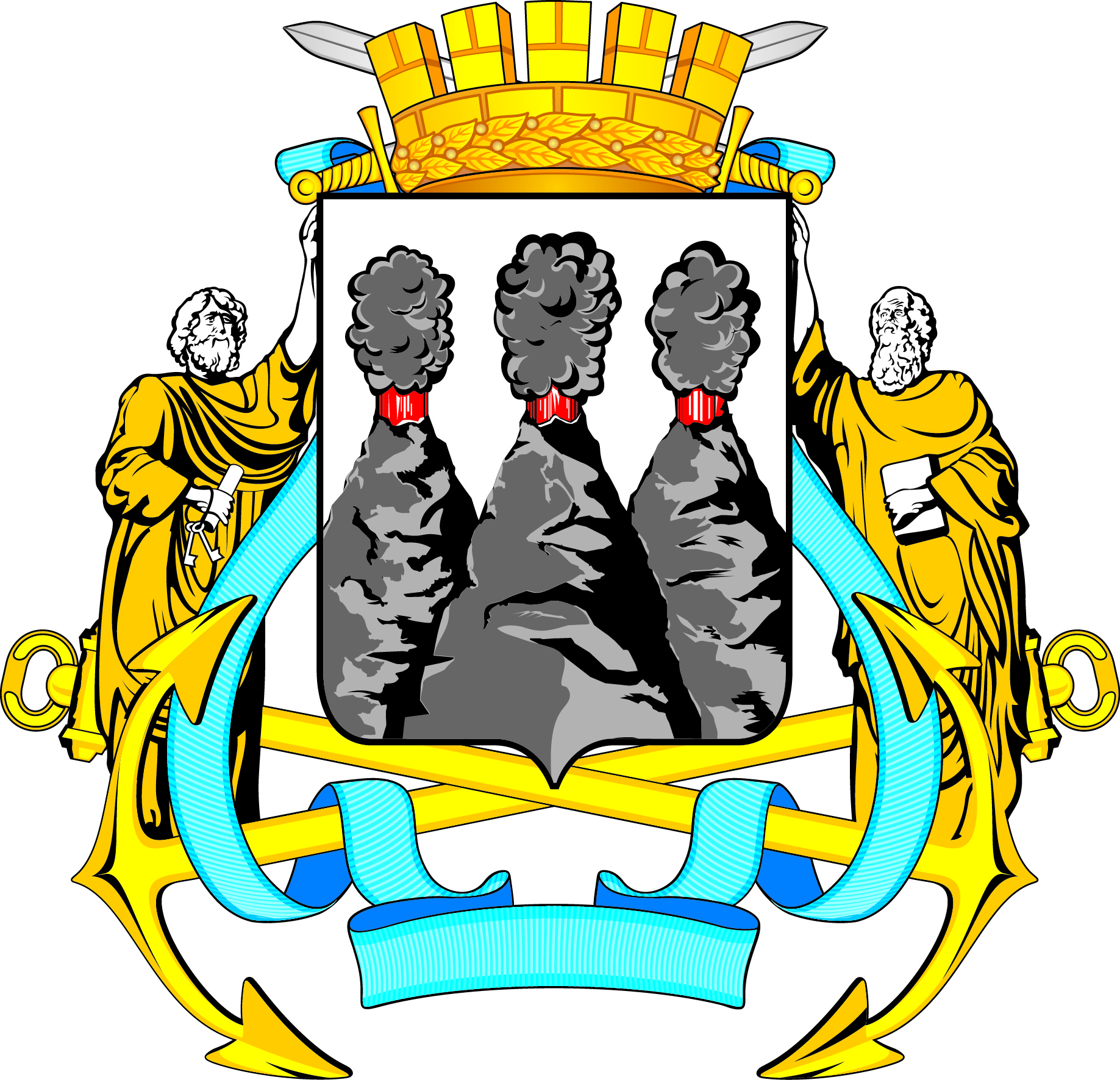 ГОРОДСКАЯ ДУМАПЕТРОПАВЛОВСК-КАМЧАТСКОГО ГОРОДСКОГО ОКРУГАот                №              -я сессияг.Петропавловск-КамчатскийО принятии решения о порядке ведения реестра муниципальных служащих Петропавловск-Камчатского городского округа Глава Петропавловск-Камчатского городского округа, исполняющий полномочия председателя Городской Думы                  К.Г. СлыщенкоГОРОДСКАЯ ДУМАПЕТРОПАВЛОВСК-КАМЧАТСКОГО ГОРОДСКОГО ОКРУГА№п/пНаименование должности муниципальной службы Ф.И.О.,число, месяц,
год  рожденияДата поступления на муниципальную службу Образование, квалификацияДополнительное  
профессиональное  
образование*  
Стаж муниципальнойслужбыАттестация 
(дата прохождения, 
результаты  
аттестации)Примечание123456789